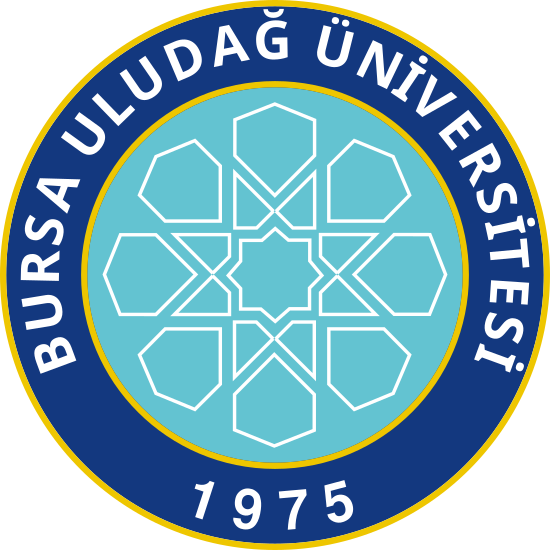 BURSA ULUDAĞÜNİVERSİTESİSOSYAL BİLİMLER MESLEK YÜKSEKOKULU2019 MALİ YILIFAALİYET RAPORU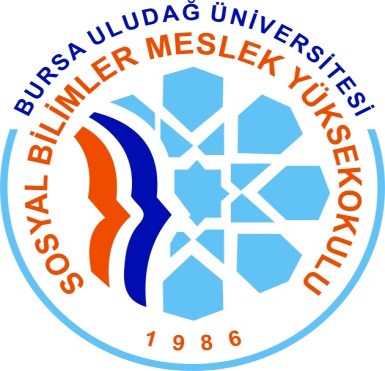 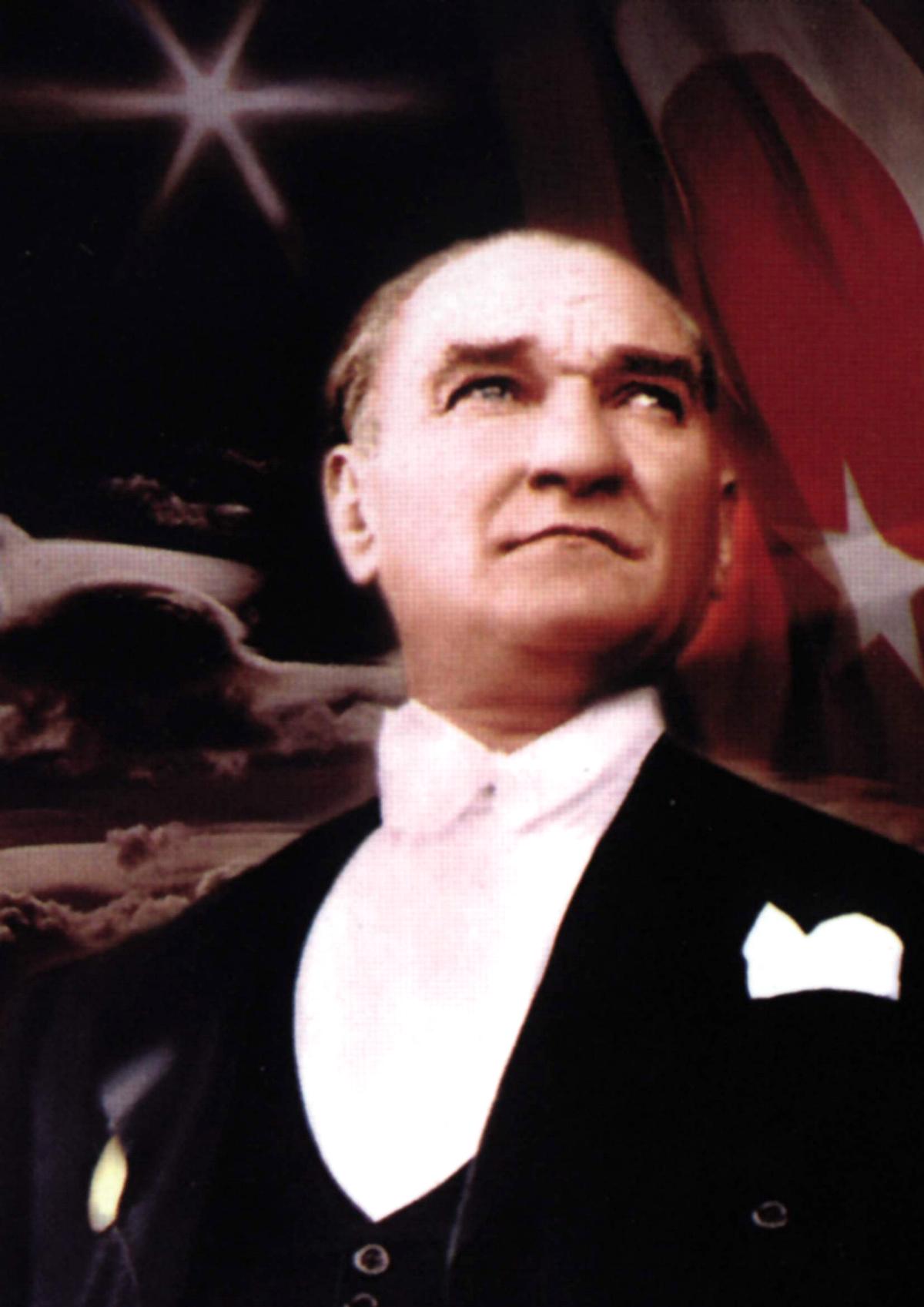 SUNUŞYüksekokulumuz;Ülkemizdeki nitelikli ara eleman ihtiyacını gidermeye yönelik ön lisans eğitimi vermek, eğitimde verimlilik, kalite ve sürekli iyileştirme esasları çerçevesinde donanımlı, özgüvenli araştırmacı ve Atatürk İlke ve Devrimlerine bağlı öğrenciler yetiştirmek hedefimizdir.10.12.2003 Tarihli 5018 Sayılı “Kamu Mali Yönetimi ve Kontrol Kanunu’nun” 9. maddesine dayanılarak hazırlanan faaliyet raporunun bu anlamda kaynakların azami verimlilikte kullanılmasını ve stratejik plan hedeflerine ulaşılması konusundaki çalışmaların koordinasyonuna önemli katkı sağlayabileceği düşünülmektedir.  Bütçeyle ödenek tahsis edilen ve harcama yetkilileri tarafından 5018 Sayılı KMYK 41. maddesindeki idari sorumlulukları çerçevesinde hazırlanan bu raporlar, stratejik planlama ve performans programları uyarınca yürütülen faaliyetleri, belirlenmiş performans göstergelerine göre hedef ve gerçekleştirme durumu ile meydana gelen sapmaların nedenlerini açıklayacak şekilde hazırlanmaktadır.	Prof.Dr. Özhan ÇETİNKAYA	MüdürİÇİNDEKİLERI- GENEL BİLGİLER	1A. MİSYON VE VİZYON	2B. YETKİ, GÖREV VE SORUMLULUKLAR	3C. İDAREYE İLİŞKİN BİLGİLER	51- Fiziksel Yapı	51.1. Taşınmazlar	61.2. Eğitim Alanları	71.3. Sosyal Alanlar	81.5. Ambar ve Arşiv Alanları	102-Teşkilat Yapısı	113. Bilgi ve Teknolojik Kaynaklar	123.1. Teknolojik Kaynaklar	123.2. Kütüphane Kaynakları	144- İnsan Kaynakları	144.1. Akademik Personel Kadro Dağılımı	154.2. İdari Personel Kadro Dağılımı	175- Sunulan Hizmetler	185.1. Öğrencilere Sunulan Hizmetler	185.2. İdari Hizmetler	216- Yönetim ve İç Kontrol Sistemi	22II- AMAÇ ve HEDEFLER	23BİRİM AMAÇ VE HEDEFLERİ	23III-FAALİYETLERE İLİŞKİN BİLGİ VE DEĞERLENDİRMELER	24A- MALİ BİLGİLER	241. Bütçe Uygulama Sonuçları	241.1. Özel Bütçe	242. Temel Mali Tablolara İlişkin Açıklamalar	262.1. Özel Bütçe	263. Mali Denetim Sonuçları	30B- PERFORMANS BİLGİLERİ	311- Faaliyet ve Proje Bilgileri	311.1. Faaliyet Bilgileri	312- Performans Sonuçları Tablosu	333- Performans Sonuçları Tablosunun Değerlendirilmesi	424- Performans Bilgi Sisteminin Değerlendirilmesi	43IV- KURUMSAL KABİLİYET VE KAPASİTENİN DEĞERLENDİRİLMESİ	44A- Güçlü Alanlar	44B- Zayıf Yanlar	45C-Fırsatlar	45D-Tehditler / Kısıtlar	46EK	47TABLO LİSTESİTablo 1: Harcama Yetkilileri	5Tablo 2: Kapalı Alanların Kullanım Amacına Göre Dağılımı (Birim Bazında)	6Tablo 3: Birimlerde Fiziki Alanların Kullanımına Göre Dağılımı	7Tablo 4: Eğitim Alanı Sayıları	7Tablo 5: Eğitim Alanlarının Dağılımı	8Tablo 6: Yemekhane Kantin/Kafeteryalar	8Tablo 7: Toplantı ve Konferans Salonu Sayıları	9Tablo 9: Ambar ve Arşiv Alanları	10Tablo 10: Teknolojik Kaynaklar	13Tablo 11: Kütüphane Kaynakları	14Tablo 12: Personel Sayıları	14Tablo 13: Akademik Personelin Unvan Bazında Dağılımı	15Tablo 14: Akademik Personelin Yurtiçi ve Yurt Dışı Görevlendirmeleri	16Tablo 15: İdari Personelin Yıllar İtibariyle Kadro Dağılımı	17Tablo 16: Birimde Fiilen Görev Yapan İdari Personel/Memur Sayısı	17Tablo 17: 2018-2019 Eğitim-Öğretim Yılı Öğrenci Sayıları	19Tablo 18: Eğitim Birimlerinin Program Listesi	20Tablo 19: İhale Usulleri Dağılımı	21Tablo 20: Bütçe Giderleri (TL)	24Tablo 21: Bütçe Ödenek ve Harcamaları	25Tablo 22: Fonksiyonel Düzeyde Bütçe Giderleri	26Tablo 23: Personel Giderleri	27Tablo 24: Sosyal Güvenlik Kurumlarına Devlet Primi Ödemeleri	28Tablo 25: Mal ve Hizmet Alım Giderler	29Tablo 26: Yayınlarla İlgili Faaliyet Bilgileri	31Tablo 27: Düzenlenen Toplantılar	32ŞEKİL LİSTESİŞekil 1: Kapalı Alanların Kullanım Amacına Göre Dağılımı	6Şekil 2: Personelin Akademik ve İdari Bazda Dağılımı	14Şekil 3: Akademik Personelin Unvan Bazında Dağılımı	16Şekil 4: İdari Personel/Memurların Hizmet Sınıfına Göre Dağılımı	17Şekil 5: 2018-2019 Eğitim-Öğretim Yılı Öğrenci Sayıları	19Şekil 6: İhale Usulleri Dağılımı	22Şekil 7: Bütçe Ödenek ve Harcamaların Ekonomik Dağılımı	25Şekil 8: 2019 Yılı Bütçe Giderlerinin Ekonomik Dağılımı	26Şekil 9: Personel Giderlerinin Ekonomik Dağılımı	27Şekil 10: Sosyal Güvenlik Kurumlarına Devlet Primi Giderleri Ekonomik Dağılımı	28Şekil 11: Mal ve Hizmet Alım Giderleri Ekonomik Dağılımı	30I- GENEL BİLGİLER	Yükseköğretim Kurulu’nun 05.02.1986 Tarihli toplantısında, Bursa Uludağ Üniversitesi Rektörlüğü’ne bağlı olarak 1987 yılından itibaren Bursa Meslek Yüksekokulu Teknik Programlar bünyesinde yer alan programların Teknik Bilimler Meslek Yüksekokulu ve yine İktisadi ve İdari Programlar Bölümü Bünyesinde yer alan programların ise Sosyal Bilimler Meslek Yüksekokulu’na aktarılması konusu Üniversitemiz Senatosu’nun 14.12.1995 Tarih ve 95-13 Sayılı oturumda görüşülmüş olup, alınan 11 no’lu Karar Yükseköğretim Kurulu Başkanlığı’na arz edilmiş ve bu kararın uygun olduğu YÖK Başkanlığı’nın 09.04.1996 tarih ve 6001 Sayılı yazısı ile bildirilmiştir.	Yukarıda belirtildiği şekilde oluşan Sosyal Bilimler Meslek Yüksekokulu 1996-1997 akademik yılında 6 adet örgün, 4 adet ikinci eğitim programları olmak üzere toplam 804 öğrenci ile eğitim-öğretime başlamıştır.	2019-2020 Eğitim-Öğretim Yılı Güz Dönemi itibariyle 12 adet örgün, 12 adet ikinci öğretim programında toplam 4030 öğrenci ile eğitim-öğretime devam edilmektedir.  	2019 yılında gerekli hazırlıklar yapıldıktan sonra Türk Standartları Enstitüsü’nden 2017 yılında alınan TS EN ISO 9001:2015 KYS Belgesi güncellenmiştir.A. MİSYON VE VİZYONMisyon (Özgörev)Sosyal Bilimler Meslek Yüksekokulu:Atatürk İlke ve Devrimlerine içtenlikle bağlı, ulusal - evrensel kimlik bilincini ve demokrasi kültürünü özümsemiş, mesleki yeterliliğe sahip, etik değerlere bağlı, araştırıcı, yaratıcı, problem çözebilen, mükemmelliği arayan meslek elemanları yetiştirmeyi;Öğrencilerine günümüzün rekabetçi, karmaşık ve küreselleşen iş dünyasında başarılı olabilmeleri için gerekli olan tüm yetenekleri ve bilgiyi kazandırmayı;Okul-sanayi işbirliğiyle hedefe uygun olarak hazırlanan eğitim programlarında temel ve uygulamalı eğitimler vererek, ülkemizin nitelikli meslek elemanı ihtiyacını en üst düzeyde karşılamayı;Topluma karşı hizmet yükümlülüğünü en iyi şekilde yerine getirmeyi, görev edinmiştir.Vizyon (Uzgörü)Evrensel eğitim ve araştırmalarda rekabet edebilecek kaynakları sağlayarak, sürekli değişen koşullara kolaylıkla uyum gösterebilen; bilgi üretimi, bilgi değerlendirme ve öğrenme konusunda evrensel düzeyde eğitim alt yapısı oluşturularak uluslararası mesleki standartlara ve çağın gereklerine göre ihtiyaç duyulan mesleklere uygun nitelikli meslek elemanı yetiştirerek, saygı duyulan, sanayi ve hizmet sektörünün tercih ettiği bir eğitim kurumu olmaktır.B. YETKİ, GÖREV VE SORUMLULUKLAR	Bursa Uludağ Üniversitesi Sosyal Bilimler Meslek Yüksekokulu Üniversitemiz Senatosunun 14.12.1995 Tarih ve 95-13 Sayılı oturumunda görüşülmüş olup, alınan 11 no’lu karar uyarınca Yükseköğretim Kurulu Başkanlığına arz edilmiş ve Yükseköğretim Kurulu Başkanlığının 09.04.1996 tarih ve 6001 Sayılı yazısı gereği uygun görülmüştür.	Faaliyetlerinde tabi olduğu yasal mevzuat aşağıdaki gibidir.2547 Sayılı Yükseköğretim Kanunu2914 Sayılı Yükseköğretim Personel Kanunu657 Sayılı Devlet Memurları Kanunu5018 Sayılı Kamu Mali Yönetimi ve Kontrol KanunuÜniversitelerde Akademik Teşkilat YönetmeliğiBursa Uludağ Üniversitesi Kredili Ön Lisans ve Lisans Eğitim-Öğretim YönetmeliğiYükseköğretim Kurumları Öğrenci Disiplin Yönetmeliği Kamu İdarelerinde Stratejik Planlamaya ilişkin Usul ve Esasları Hakkında Yönetmelik	Yukarıda belirtilen mevzuat hükümleri çerçevesinde Bursa Uludağ Üniversitesi Sosyal Bilimler Meslek Yüksek Müdürünün yetki ve sorumlulukları.Yüksekokul kurullarına başkanlık etmek, kurullarda alınan kararları uygulamak ve yüksekokul birimleri arasında düzenli çalışmayı sağlamak.Her öğretim yılı sonunda istediğinde Yüksekokulun genel durumu ve işleyişi hakkında Rektöre rapor vermek.Yüksekokulun ödenek ve kadro ihtiyaçlarının gerekçesi ile birlikte Rektörlüğe bildirmek, Yüksekokul bütçesi ile ilgili öneriyi Yüksekokul Yönetim Kurulununda görüşünü aldıktan sonra Rektörlüğe sunmak.Yüksekokul Birimleri ve her düzeydeki (Akademik ve İdari) personel üzerinde genel gözetim ve denetim görevini yapmak.Kanunlar çerçevesinde kendisine verilen diğer görevleri yapmak.   Yüksekokulumuz ve bağlı birimlerin öğretim kapasitesinin rasyonel bir şekilde kullanılmasında ve geliştirilmesinde gerektiği zaman güvenlik önlemlerinin alınmasında, öğrencilerin gerekli sosyal ve kültürel hizmetlerinin sağlanmasında eğitim-öğretim, bilimsel araştırma ve yayın faaliyetlerinin düzenli bir şekilde yürütülmesinde, bütün faaliyetlerin gözetim ve denetiminin yapılmasında, takip ve kontrol edilmesinde ve sonuçlarının alınmasında rektöre karşı birinci derece sorumludur.Harcama yetkilisi, Harcama talimatlarının bütçe ilke ve esaslarını, kanun tüzük ve yönetmelikler ile diğer mevzuata uygun olmasından ödeneklerin etkili, ekonomik ve verimli kullanılmasından ve bu kanun çerçevesinde yapmaları gereken diğer işlemlerden sorumludur. Gerçekleştirme görevlisi, harcama talimatı üzerine, işin yaptırılması, mal veya hizmetin alınması, teslim almaya ilişkin işlemlerin yapılması, belgelendirilmesi ve ödeme için gerekli belgelerin hazırlanması ile ilgili görevleri yürütür.Gerçekleştirme görevlisi, bu Kanun çerçevesinde yapması gereken iş ve işlemlerden sorumludur.	Harcama Yetkilisi	Prof.Dr. Özhan ÇETİNKAYA5018 Sayılı Kamu Mali Yönetim ve Kontrol Kanunu İle Öngörülen Yetki ve SorumluluklarTablo 1: Harcama YetkilileriC. İDAREYE İLİŞKİN BİLGİLER1- Fiziksel Yapı	Yüksekokulumuzda 20 adet sınıf mevcut olup, bunun 6 adedi (76-100) öğrenci kapasiteli 6 adedi (51-75) öğrenci kapasiteli, 8 Adedi (1-50) öğrenci kapasitelidir. Ayrıca 1 adet bilgisayar laboratuvarımız ve (51-75) kişilik 1 adet konferans salonumuz mevcuttur.	Bir adet kütüphane ve okuma salonu mevcut olup, kütüphane tatil günleri hariç, her gün saat 08:00–17:00 saatleri arası açık bulunmaktadır. 	Kampüsümüzde Yabancı Diller Yüksekokulu ile ortak kullanılan yeterli kapasitede öğrenci ve personel yemekhanesi bulunmaktadır. Ayrıca öğrencilerimiz için yerleşke bahçesinde öğrenci kantini bulunmaktadır.	Öğrencilerimiz; kampüsümüze kamuya ait veya özel araçlarla gelmektedirler. Öğrencilerin ulaşım imkânları yetkinlik durumundadır.	Öğretim elemanları ve idari personel için, Bursa Uludağ Üniversitesi Rektörlüğünce sabah ve akşam muhtelif güzergâhlardan servis taşımacılığı yapılmaktadır.1.1. TaşınmazlarTablo 2: Kapalı Alanların Kullanım Amacına Göre Dağılımı (Birim Bazında)Şekil 1: Kapalı Alanların Kullanım Amacına Göre DağılımıTablo 3: Birimlerde Fiziki Alanların Kullanımına Göre Dağılımı1.2. Eğitim AlanlarıTablo 4: Eğitim Alanı SayılarıTablo 5: Eğitim Alanlarının Dağılımı1.3. Sosyal Alanlar1.3.1. Yemekhane Kantin/KafeteryalarTablo 6: Yemekhane Kantin/Kafeteryalar1.3.2. Toplantı ve Konferans Salonu SayılarıTablo 7: Toplantı ve Konferans Salonu Sayıları1.4. Hizmet Alanları1.4.1. Hizmet AlanlarıTablo 8: Hizmet Alanları1.5. Ambar ve Arşiv AlanlarıTablo 9: Ambar ve Arşiv Alanları2-Teşkilat Yapısı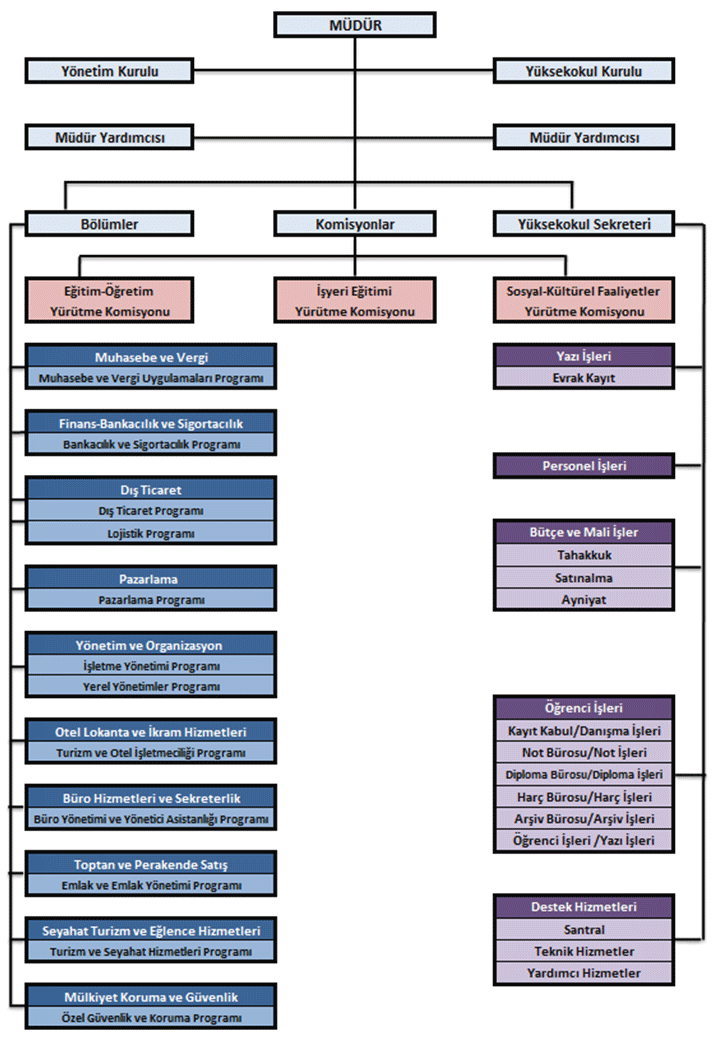 3. Bilgi ve Teknolojik Kaynaklar3.1. Teknolojik Kaynaklar	Yüksekokulumuz bilişim alanında hizmetlerini, iletişim ve yazılım teknolojileri alanlarındaki gelişmeleri takip ederek sunar. Ürettiği bilgileri eğitim ve öğretim alanlarına aktarır. 	Yüksekokulumuzun maaş, ekders ücreti, satınalma gibi her türlü tahakkuk işlemleri Tel-net, KBS, MYS üzerinden yapılmaktadır. Öğrenci belgesi, transkript gibi öğrenci işleri ile ilgili tüm işlemler “öğrenci işleri otomasyonu” üzerinden yürütülmektedir. Öğrenci stajlarının takibi için de Bilgi İşlem Daire Başkanlığı tarafından kurulan “staj programı” vasıtasıyla yapılmaktadır.	Yüksekokulumuza ait tüm taşınır ve taşınmaz malların girdisi, çıktısı, denetimi, personel maaşları “KBS” programı aracılığıyla yapılmaktadır. Meslek Yüksekokulumuz akademik ve idari personelin özlük ve emeklilik işlemleri Personel İşleri Otomasyonu ve HİTAP üzerinden yürütülmektedir. Ayrıca öğrencilerimizin staj ve işyeri eğitimi primleri, yüksekokulumuz personelinin bildirge işlemleri SGK üzerinden yürütülmektedir.	Yüksekokulumuz web sitesinde öğrencinin erişimine açık, sürekli güncellenen derslere yardımcı kaynaklar sunulmaktadır.Tablo 10: Teknolojik Kaynaklar3.2. Kütüphane KaynaklarıTablo 11: Kütüphane Kaynakları4- İnsan KaynaklarıTablo 12: Personel SayılarıŞekil 2: Personelin Akademik ve İdari Bazda Dağılımı4.1. Akademik Personel Kadro Dağılımı4.1.1. Akademik Personelin Unvan Bazında Bölüm/Birimlere Göre DağılımıTablo 13: Akademik Personelin Unvan Bazında DağılımıŞekil 3: Akademik Personelin Unvan Bazında Dağılımı4.1.2. Akademik Personelin Yurtdışı ve Yurtiçi GörevlendirmeleriTablo 14: Akademik Personelin Yurtiçi ve Yurt Dışı Görevlendirmeleri4.2. İdari Personel Kadro DağılımıTablo 15: İdari Personelin Yıllar İtibariyle Kadro DağılımıŞekil 4: İdari Personel/Memurların Hizmet Sınıfına Göre Dağılımı4.2.1. Birimde Fiilen Görev Yapan İdari PersonelTablo 16: Birimde Fiilen Görev Yapan İdari Personel/Memur Sayısı (Yıl Sonu İtibariyle)5- Sunulan Hizmetler5.1. Öğrencilere Sunulan Hizmetler5.1.1. Eğitim-Öğretim Hizmetleri5.1.1.1. Ön Lisans ve Lisans Programları Öğrenci SayılarıTablo 17: 2018-2019 Eğitim-Öğretim Yılı Öğrenci SayılarıŞekil 5: 2018-2019 Eğitim-Öğretim Yılı Öğrenci SayılarıTablo 18: Eğitim Birimlerinin Program Listesi5.2. İdari Hizmetler	Yüksekokulumuzda 2019 yılında 4734 sayılı kanunun 22-d maddesi gereğince 68.118,50 TL tutarında mal ve hizmet alımı yapılmıştır. Bu mal ve hizmet alımlarında; büro ve kırtasiye malzemeleri, boya ve temizlik malzemeleri ihtiyacı karşılanmış, makine ve teçhizat bakım ve onarımı yapılmış, fotokopi ve baskı makinesi toneri ve jeneratör için motorin alınmıştır. 4734 sayılı Kamu İhale Kanununun 3-e maddesine göre de 2019 mali yılında 1416,17 TL tutarında satın alma yapılmıştır. Yine aynı kanunun 22/b maddesine 2.904,45 TL’ye göre TS EN ISO 9001:2015 KYS Belgesi güncellenmiştir. 5018 sayılı Kanunun 35.maddesine göre de 4.800,00 TL tutarında posta pulu alımı yapılmıştır.Tablo 19: İhale Usulleri DağılımıŞekil 6: İhale Usulleri Dağılımı6- Yönetim ve İç Kontrol Sistemi 	Yüksekokulumuzda yapılan işler Yüksekokul Müdürüne bağlı Yüksekokul Sekreteri tarafından ilgili birimlerin yapmış olduğu yazışmalar, ödeme emri belgeleri ve gelen giden yazışmaların öncelikli olarak kontrolünü yaparak ilgili müdür yardımcılarının görev dağılımına göre evrakların iç kontrolünü yaparak harcama yetkisine sunar ve onayından sonra ilgili birimlere gönderir. Bursa Uludağ Üniversitesi İç Kontrol Eylem Planı kapsamında yüksekokulumuz İç Kontrol Eylem Planı Çalışma Grubu oluşturulmuş, yüksekokulumuz personelinin kullandığı program ve otomasyonlara ilişkin veri giriş listesi oluşturulmuştur. Sosyal Bilimler Meslek Yüksekokulu personeline ait görev tanımı oluşturulmuş olup, bu doğrultuda akademik ve idari personelin görev dağılımları yeniden düzenlenmiştir. Yüksekokulumuz İç Kontrol ve Eylem Planı çerçevesinde yapılan çalışmalar birimimiz internet sitesinde yayınlanmıştır. Türk Standartları Enstitüsü’ne başvurularak 2017 yılında TS EN ISO 9001:2015 KYS Belgesi alındıktan sonra yüksekokulumuzda Kalite Kurulu oluşturulmuştur.II- AMAÇ ve HEDEFLERBİRİM AMAÇ VE HEDEFLERİ	Sahip olduğumuz misyonla belirlediğimiz vizyonumuza ulaşmak, Bursa Uludağ Üniversitesi’nin vizyonuna ulaşmasına katkıda bulunmak ve zayıf yönlerimizi güçlendirmek amacıyla belirlediğimiz stratejik amaçlarımız ve bu amaçlara ulaşmadaki hedeflerimizin rolü ve önemi aşağıda yer almaktadır. Bunlar:III-FAALİYETLERE İLİŞKİN BİLGİ VE DEĞERLENDİRMELERA- MALİ BİLGİLER1. Bütçe Uygulama Sonuçları 1.1. Özel BütçeTablo 20: Bütçe Giderleri (TL)1.1.1. Bütçe Ödenek ve HarcamalarıTablo 21: Bütçe Ödenek ve Harcamaları 2019 mali yılında Personel Giderleri, Sosyal Güvenlik Kurumlarına Devlet Primi Giderleri ve Mal ve Hizmet Alım Giderlerine toplam 4.435.526,51 TL’lik harcama yapılmıştır. Yılsonu toplam ödeneğine göre harcamaların gerçekleşme oranı %97,48 olmuştur. 2019 yılında gerçekleşen harcamaların %81’i Personel Giderlerine olmuştur.  Şekil 7: Bütçe Ödenek ve Harcamaların Ekonomik Dağılımı Tablo 22: Fonksiyonel Düzeyde Bütçe Giderleri2019 mali yılında Yüksekokulumuza tahsis edilen 4.550.000,00 TL’lik bütçenin 4.435.526,51 TL’si harcanmıştır. Harcamaların tümü Eğitim Hizmetleri alanında gerçekleşmiştir.2. Temel Mali Tablolara İlişkin Açıklamalar 2.1. Özel Bütçe2.1.1. Bütçe GiderleriŞekil 8: 2019 Yılı Bütçe Giderlerinin Ekonomik DağılımıTablo 23: Personel Giderleri2019 mali yılında Yüksekokulumuz kadrosunda bulunan personelin ve 2547 sayılı Kanunun 40/a maddesi gereği görevlendirilen personelin toplam maaş, ek ders ve fazla mesai giderleri 3.600.673,10 TL olmuştur. Bir önceki yıla göre personel giderleri yaklaşık olarak %7,50 oranında artış göstermiştir.Şekil 9: Personel Giderlerinin Ekonomik DağılımıTablo 24: Sosyal Güvenlik Kurumlarına Devlet Primi Ödemeleri2019 mali yılında Yüksekokulumuz kadrosunda bulunan personelin ve öğrencilerimizin Sosyal Güvenlik Kurumlarına Devlet Prim Giderleri 610.756,99 TL olmuştur. Bir önceki mali yıla göre yüksekokulumuz SGK giderlerinde yaklaşık %9 artış gözlenmiştir.Şekil 10: Sosyal Güvenlik Kurumlarına Devlet Primi Giderleri Ekonomik DağılımıTablo 25: Mal ve Hizmet Alım Giderler2019 mali yılında Yüksekokulumuzun toplam Mal ve Hizmet Alım Giderleri 224.096,42 TL olmuştur. Bunun 197.116,92 TL’si Tüketime Yönelik Mal ve Malzeme Alımına; 9.999,23 TL’si Yolluklara; 9.982,87 TL’si Hizmet Alımlarına; 6.997,40 TL’si Menkul Mal, Gayrimaddi Hak Alım, Bakım ve Onarım Giderlerine harcanmıştır. Tüketime Yönelik Mal ve Malzeme Alımı ile Hizmet Alımları bir önceki yıla göre artmış; Menkul Mal, Gayrimaddi Hak Alım, Bakım ve Onarım Giderleri ile Yolluklar bir önceki yıla göre azalmış; Gayrimenkul Mal Bakım ve Onarım Giderleri değişmemiştir. 2019 yılında Toplam Mal ve Hizmet Alımı harcamalarında yaklaşık %32 oranında bir artış gözlenmiştir.Şekil 11: Mal ve Hizmet Alım Giderleri Ekonomik Dağılımı3. Mali Denetim Sonuçları	6085 Sayılı Sayıştay Kanunu kapsamında Sayıştay Denetçisi tarafından yürütülen 2019 yılı denetimi neticesinde herhangi bir sorgu düzenlenmemiştir.B- PERFORMANS BİLGİLERİ 1- Faaliyet ve Proje Bilgileri1.1. Faaliyet BilgileriTablo 26: Yayınlarla İlgili Faaliyet Bilgileri1.1.1. Biriminiz Tarafından Düzenlenen ToplantılarTablo 27: Düzenlenen Toplantılar2- Performans Sonuçları TablosuFAALİYET VE PROJE BİLGİLERİ (Sapma Değeri = (Gerçekleşme / Hedef) * 100) – 100Öğrenci kontenjanlarının artmasından dolayı Öğretim Elemanı Başına Düşen Ortalama Ön Lisans Öğrenci Sayısında artış olmuş, buna ek olarak mezun öğrenci sayısının hedeflenin altında olmasından dolayı da hedeften sapma meydana gelmiştir. 2018-2019 Eğitim-Öğretim Yılı Bahar Döneminde 3430 Öğrenciye 2547 Sayılı Kanunun 31.Maddesiyle yapılan görevlendirmeler de dahil olmak üzere 30 Öğretim Elemanı ders vermiş, Öğretim Elemanı Başına Düşen Ortalama Öğrenci Sayısı 114,33 olmuştur. 2019-2020 Eğitim-Öğretim Yılı Güz Döneminde 4094 Öğrenciye 2547 Sayılı Kanunun 31.Maddesiyle görevlendirmeler de dahil olmak üzere 30 Öğretim Elemanı ders vermiş, Öğretim Elemanı Başına Düşen Ortalama Öğrenci Sayısı 136,47 olmuştur.Yüksekokulumuzda 2018-2019 Eğitim-Öğretim Yılı Bahar Döneminde örgün ve ikinci öğretimde toplam 12 programa haftalık 1185 saat ders verilmiş, bunun 413 saati uygulamalı olmuştur. 2019-2020 Eğitim-Öğretim Yılı Güz Döneminde ise haftalık 1300 saatin 420 saati uygulamalı derslerden oluşmuştur. Uygulamalı dersleri seçen öğrenci sayısı hedeflenin altında olduğundan hedeften sapma meydana gelmiştir. 2018-2019 Eğitim-Öğretim Yılı Bahar Döneminde açılan “Girişimcilik” ve “İnovasyon Yönetimi”  derslerini 191 öğrenci, 2019-2020 Eğitim-Öğretim Yılı Güz Döneminde açılan “Girişimcilik ve Küçük İşletme Yönetimi” dersini 62 öğrenci almıştır. Dersleri alan öğrenci sayısı tahmin edilenin üstünde olduğundan, hedefte pozitif yönde sapma meydana gelmiştir.Yüksekokulumuzda öğrenci bulunan mevcut 12 program içinde Akredite ve Reakredite Olan Program 1 olarak hedeflenmesine rağmen, mevcut konjonktürde gerçekleştirilememiştir.Yüksekokulumuzca 2019 yılında düzenlenen, konusu ve tarihi aşağıda belirtilen faaliyetlerden bazıları şunlardır:03.04.2019 “Özel güvenlik sektör tanıtımı, deneyimlerin paylaşılması, istihdam olanakları” ISS World Türkiye İnsan Kaynakları Bölge Sorumlusu Serkan Sorguç, Merkez Güvenlik Hizmet Yöneticisi Ahmet Özkul. 10.12.2019  “Sektör Tanıtımı ve Kariyer planlaması” Securitas Türkiye Güney Marmara Bölge Müdürlüğü Bölge Müdürü Mustafa Akgül, İnsan Kaynakları Uzman Yardımcısı Sibel Özdemir, Şube Asistanı Kader Öz. 5.11.2019 “Sigorta Acentesi Bakışıyla Sigorta Sektörünün Geleceği, Sigorta Acentesi İsmail Akdere.16.12.2019 Girişimciliğe, Gençliğe ve Geleceğe Farklı Bir Bakış, Tanfer Dinler-Risk Yönetimi Uzmanı17.12.2019 Sigortacılık Mesleki Kariyer Planlaması, konuklar: Özlem Durak Kabran, Recep Yetiş, Mapfre Sigorta Bursa Bölge Müdürlüğü18.12.2019 Sigortacılık Mesleki Kariyer Planlaması, konuklar: Emel Ünal, Özlem Durak Kabran, Mapfre Sigorta Bursa Bölge Müdürlüğü26.12.2019 "Duayenlerden Öğütler" YMM Şerif ARI25 Mart 2019 DGS Semineri PEGEM Akademi12 Nisan 2019 Kariyer Günleri (Latif Dörtçelik Mesleki ve Teknik Anadolu Lisesi Öğrencilerine)10 Mayıs 2019 İçimizden Biri Eylem YILMAZ Porland İnsan Kaynakları Md.12 Ekim 2019 Kariyer Planlaması İpek DİNÇEL Ben Maker Şirket Müdürü12 Aralık 2019 “Yapabilirsin” Girişimcilik Semineri Nuran Özyılmaz Kars Kazevi Kurucusu, Aslı Elif TANUĞUR, Gıda Mühendisi17 Aralık 2019 Bölüm Tanıtım Semineri (Ergin Ağaç Ticaret Meslek Lisesi Öğrencilerine)20 Aralık 2019 Bölüm Tanıtım Semineri (Latif Dörtçelik Mesleki ve Teknik Anadolu Lisesi Öğrencilerine)26.12.2019 Başarılı Olabilmek İçin Dilek ERDOL BOSCHE Satın Alma Sorumlusu23 Mayıs 2019  İspanya’da ve diğer Avrupa ülkelerinde staj olanakları EC Iberia Group    25 Aralık 2019 Dış Ticarette Riskler ve Sigorta, Koçaslanlar Sigorta Genel Müdür Galip Gökakın18 Aralık 2019 Dış Ticaretin Finansmanı Semineri RBLecturer Reşat Bağcıoğlu20 Aralık 2019 İletişimin Büyüsü Bosch A.ş. İç İletişim Yöneticisi Burcu Çalhan17.05.2019“Dijital Sertifika” Mikro Yazılım Genel Müdür Yrd. Tolga DOKUZER07.03.2019 ZİRVE YAZILIM, Koordinatör Tamer KÜÇÜK28.02.2019 LUCA YAZILIM, Koordinatör; Birol KÖSE27.02.2019 Bursa’da İnşaat Sektörü, İbrahim Hakkı DEMİR24.04.2019 Emlak Danışmanlığında Başarıya Giden Yol, Hilmi IŞIKÖREN16.10.2019 Ticari Gayrimenkuller, Meral TÜRKEŞ08.05.2019 İnşaat Sektörü, Taham Yapı Muhlis UYAR20.03.2019 Kat Karşılığı İnşaat Sözleşmesi Es Gayrimenkul Burak ATEŞ04.12.2019 Konteynır Taşımacılığında Lojistik Süreçler, Özkan SUNGUR22.10.2019 endüstri 4.0 ve Lojistik, Sinan YOĞUN11 Ekim 2019 Ermetal A.Ş23 Kasım 2019 Bursa İnsan Kaynakları ve İstihdam Buluşması24 Aralık 2019 Uludağ İhracatçı Birlikleri18 Nisan 2019 Turizm Haftası Paneli  -Turizm ve Otel İşletmeciliği ve Turizm ve Seyahat Hizmetleri Programları İznik Teknik Gezisi12 Aralık 2019 Almira Otel Teknik gezi- Turizm ve Otel İşletmeciliği ve Turizm ve Seyahat Hizmetleri Programları16 Nisan 2019 İnsan Tanıma Sanatı Öğr.Gör. Emel SELİMOĞLU03 Aralık 2019 Kamu Kurumlarında İş Sağlığı ve Güvenliği Öğr.Gör. Tuğba ENGİN05 Kasım 2019 ABD ‘de Eğitim Semineri FULBRIGHT Betti Delevi28 Şubat 2019 Kişilik Bozuklukları ve Çözüm Önerileri Uzm.Psikolog Cihad KAYA12 Mart 2019 Hayır Diyebilmek Uzm.Psikolog Cihad KAYA01 Nisan 2019 Depresyon ve Tükenmişlik Sendromu Uzm.Psikolog Cihad KAYA17 Aralık 2019 Teknoloji, Girişimcilik ve Doğa Tanfer DİNLERYurtdışı ve Yurtiçi Kongre, Sempozyum, Seminer, Sanatsal/Sportif vb. Etkinliklere katılım talebi fazla olmasına rağmen ödenekler el verdiğince görevlendirme yapılmıştır.22 Haziran 2019 3.Uluslararsı Gap İşletme Bilimleri ve Ekonomi Kongresi, Alman Geometrisinden Endüstriyel Kümelenmeye Lokasyon Teorileri, Öğr.Gör. Yeşim KAYGUSUZ08-10.11.2019 11.Uluslararası Çin’den Adriyatik’e Sosyal Bilimler Kongresi, Konut Olgusu ve Kişilerin Değişen Konut İhtiyaçları,  Doç.Dr. Elif KARAKURT TOSUN15.05.2019 Yükseköğretim Engelsiz Program Çalıştayı, Öğr.Gör.Dr. Sıdıka PARLAK13-17.06.2019 X.International Congress on Social Sciences, China to Adriatic, Öğr.Gör. Ahmet Yılmaz AKBULUT28-29.03.2019 1.Genişletilmiş Engelsiz Üniversiteler Bölge ToplantısıDerslik ve Laboratuvarlarda Kullanılacak Teknolojik Araç ve Gereçlerin İyileştirilmesine Yönelik Harcamalar ödenekler el verdiğince gerçekleştirilmeye çalışılmış, 2019 yılında Yüksekokulumuza tahsis edilen 4.550.000 TL bütçenin hedeflenenin üzerinde yaklaşık olarak 12.000 TL’si bu alanda kullanılmıştır.2017 yılında kurulan Mezunlar Kurulunun, 2019 yılında da yürüttüğü çalışmalarla yeni ve eski mezunlarla irtibata geçilmiş, hedeflenenin altında üye toplanmıştır. Mezun öğrencilerimizden daha çok iş hayatına atılanlar Mezunlar Kuruluna bilgilerini vermeyi yeğlemektedirler. Şehir dışından gelen öğrenciler mezun olduktan sonra ikamet ettikleri illere döndükleri için ilgili öğrencilerle iletişim kurmak zorlaşmıştır.3- Performans Sonuçları Tablosunun Değerlendirilmesi	Üniversitelerin performans programı oluşturması, ölçülebilir hedef ve göstergeler belirleyebilmesi sunulan eğitim öğretim hizmetinin niteliği itibarıyla karmaşıktır. Diğer yandan, uygulama ve kararlarında kurumsal olarak diğer idarelere bağlı olması, kurumsal hedefler oluşturma ve bu hedeflere ulaşmayı zorlaştırmaktadır. 2017-2021 Stratejik Planda belirlenen amaç ve hedeflerimize ulaşmak için ölçüm aracı olarak kullandığımız performans göstergelerinin izlenmesinde yüksekokulumuz akademik ve idari bölümlerle ortak çalışılmıştır. Yüksekokulumuz göstergelerine ilişkin 6 aylık ve yıllık 2019 gerçekleşmelerinin sonucunda birim faaliyet raporu hazırlamıştır. 4- Performans Bilgi Sisteminin Değerlendirilmesi	Yüksekokulumuz performans bilgi sistemi Üniversitemiz Bilgi İşlem Daire Başkanlığı tarafından hazırlanan “Stratejik Plan Otomasyonu” üzerinden yapılmaktadır. Stratejik Plan Otomasyonu; Yüksekokulmuz Stratejik Planlarının stratejik amaçlarını, Stratejik hedeflerini, performans hedeflerini, faaliyetlerini, stratejik amaç ve hedeflerinin yerine getirilmesinde ulaşılan sonuçları ölçmek ve değerlendirmek için kullanılan performans göstergelerini içermektedir. Stratejik Plan Otomasyonuna girilen veriler yüksekokulumuz ilgili idari ve akademik bölümler tarafından beyan edilmekte, böylelikle hedeflerin ve gerçekleşmelerin sistematik olarak güvenilir bir şekilde izlenmesi sağlanmaktadır.	Otomasyon ile; stratejik planın yıllık uygulama dilimi olan performans programı yüksekokulumuz performans gösterge hedeflerini otomasyona girilmesi neticesinde hazırlanmaktadır. Performans gösterge hedeflerinin altı aylık izleme ve değerlendirmeleri sistem üzerinden yapılmaktadır. İzleme ve değerlendirme faaliyeti neticesinde hazırlanan birim faaliyet raporu stratejik plan otomasyonu “Faaliyet Raporu” kısmından hazırlanması ile stratejik planda ortaya konulan hedeflere ilişkin gerçekleşmeler sistematik olarak izlenebilmektedir. IV- KURUMSAL KABİLİYET VE KAPASİTENİN DEĞERLENDİRİLMESİA- Güçlü AlanlarBursa Uludağ Üniversitesinin bir birimi olmak,Bursa Uludağ Üniversitesi Rektörlüğü’nün desteği,Öğretim elemanlarının nitelik ve nicelik yeterliliği,Yüksekokulun doğru yerde konumlanması,Sektörel taleplere uygun ara eleman ihtiyaçlarının karşılanması,Mevcut programların ilgili sektörlerin doğrudan ihtiyaç duyduğu işgücünü karşılayacak çeşitlilikte olması,Kampus alanı yakınında bir kız öğrenci yurdunun olması,Sektörel gelişmişliğe bağlı olarak staj ve mesleki uygulama olanağının bulunması,Online veri tabanlarına kolay erişim,Uluslararası standartlara uygun olarak her yıl ders programlarının güncelleştirilmesi,Öğrencilerin meslek liselerinden ilgili alanda eğitim alarak gelmesi,Ulaşım alternatiflerinin fazla olması ve ulaşılabilirlik kolaylığı,Bilgisayar laboratuarının yeterli kapasiteye sahip olması,Öğrenci-öğretim elemanları arasındaki iletişimin mezuniyet öncesi ve sonrası devam etmesi,Öğrenci danışmanlığının etkin bir şekilde yürütülmesi,Mesleki uygulamanın zorunlu olması,Tüm programların ilgili meslek örgütleri ile yakın işbirliği içinde olması,Mezunlarla öğrenimine devam eden öğrencilerin bir araya getirilerek deneyimlerin paylaştırılması,Üniversite-sanayi işbirliği içinde danışma kurullarının olması ve işlev kazanması.B- Zayıf YanlarYüksekokulumuzun ana kampus içinde yer almaması ve kampus imkanlarından yararlanılamaması,Sosyal ve sportif faaliyetler için yetersiz alt yapı,C-FırsatlarBursa Uludağ Üniversitesinde devam eden akreditasyon çalışmaları,Meslek yüksekokullarının devlet tarafından desteklenmesi,Uluslararası standartlara uygun olarak her yıl ders programlarının güncelleştirilme olanağının olması, Öğrencilerin meslek liselerinden ilgili alanda alt yapı kazanmış olarak gelmesi, Türkiye ekonomisinin ara eleman ihtiyacının olması,Mesleki dersler ile ilgili olarak sektörden uzmanlara kolay ulaşılması (seminer, kariyer danışmanlığı, vb.), Sınavsız geçiş sisteminin kaldırılması yönündeki çalışmalar,Teknik gezilerin yapılabileceği iş mekânlarının fazlalığı,Bursa’da sanayi ve hizmet sektörünün gelişmiş olması,Tüm programların ilgili meslek örgütleri ile yakın işbirliği içinde olması, Avrupa Birliği’nin mesleki eğitime yönelik politikası ve çerçeve programları,Meslek elemanlarının ayrıcalıklı yasal hakları (Serbest Muhasebeci ve Mali Müşavirlik, Sigorta Acenteliği ve Ekspertizliği, Gümrük Müşavirliği vb.)Staj ve mesleki uygulama zorunluluğunun, mezun öğrencilerin eleman seçiminde firmalar ve işletmeler tarafından tercih edilmesiD-Tehditler / KısıtlarDevlet bütçesinden eğitime ayrılan payın sınırlı olması,İşsizlik oranının yüksek olması nedeniyle ara eleman ihtiyacının lisans mezunlarından karşılanması,Öğretim elemanlarının ekonomik haklarına yönelik iyileştirmelerin yetersizliği,Öğretim elemanlarının yurt dışı eğitim, bilimsel etkinlik, staj, vb. olanaklarının zayıflığı,Bazı işletmelerin mesleki uygulama ve staj uygulamalarına gereken önemi göstermemeleri ve bilinçsizlik,Toplumun 2 yıllık eğitimin değerini bilmemesi, olumsuz imaj, tanıtım eksikliğiSon yıllarda öğrenci kontenjanlarının YÖK tarafından arttırılması,Devlet tarafından yürürlüğe konulmuş meslek yüksekokullarına yönelik ulusal ve uluslararası meslek standartlarının geliştirilmemesi,İşyeri Eğitimi dersi kapsamında uygulama yapan öğrencilerin işletmelerde sosyal güvenlik haklarının yetersizliği.EK Teşkilat YapısıÜst YöneticiBütçeyle Ödenek Tahsis Edilen Harcama BirimiHarcama YetkilisiBursa Uludağ ÜniversitesiRektörSosyal Bilimler MYOMüdürYılHizmet Alanı (m²)Hizmet Alanı (m²)Hizmet Alanı (m²)Toplam Kapalı Alanı (m²)Yılİdari BüroArşivDiğerToplam Kapalı Alanı (m²)2019216,7275,553.587,853.880,12BİRİMFİZİKİ ALANLARFİZİKİ ALANLARFİZİKİ ALANLARFİZİKİ ALANLARFİZİKİ ALANLARFİZİKİ ALANLARFİZİKİ ALANLARBİRİMEğitim AlanlarıEğitim AlanlarıSosyal AlanlarSosyal AlanlarSosyal AlanlarSpor AlanlarıToplamAlan (m²)BİRİMDerslikLab.KantinCafe vb.LojmanDiğerKapalı Spor TesisiToplamAlan (m²)SOSYAL BİL. MYO1.247,1792,50140-2.540,45-4.020,12Eğitim AlanıEğitim AlanıKapasite1–50Kapasite51–75Kapasite76–100Kapasite101–150Kapasite151–250Kapasite251-ÜzeriToplamAmfiAmfiSınıfSınıf86620Konferans SalonuKonferans Salonu11Toplantı SalonuToplantı SalonuLaboratuvarlarEğitim LaboratuvarlarıLaboratuvarlarSağlık LaboratuvarlarıLaboratuvarlarAraştırma LaboratuvarlarıLaboratuvarlarBilgisayar Laboratuvarları11TOPLAMTOPLAM87722Eğitim AlanıEğitim AlanıKapasite1–50(m²)Kapasite51–75(m²)Kapasite76–100(m²)Kapasite101–150(m²)Kapasite151–250(m²)Kapasite251-Üzeri(m²)Toplam(m²)AmfiAmfiSınıfSınıf1044220AtölyeAtölyeToplantı SalonuToplantı Salonu11Konferans SalonuKonferans SalonuLaboratuvarlarEğitim LaboratuvarlarıLaboratuvarlarSağlık LaboratuvarlarıLaboratuvarlarAraştırma LaboratuvarlarıLaboratuvarlarBilgisayar Laboratuvarları11TOPLAMTOPLAM1046222AdetKapalı Alan
(m2)Kapasite
(Kişi)Öğrenci ve Personel Yemekhanesi1480480Kantin/Kafeteryalar114070Toplantı SalonuToplantı SalonuKonferans SalonuKonferans SalonuToplamToplamAdetm²Adetm²(Adet)(m²)0–5051–75192,50192,5076–100101–150151–250251–ÜzeriTOPLAM192,50192,50Hizmet AlanlarıOfis SayısıAlan (m²)Kullanan Kişi SayısıAkademik Personel Hizmet Alanları24438,6533İdari Personel Hizmet Alanları10216,7219TOPLAM34655,3752AdetAlan (m²)Ambar Alanları130,78Arşiv Alanları175,55TOPLAM2106,33Teknolojik Kaynaklar2018(Adet)2019(Adet)Artış Oranı
(%)SunucularYazılımlarMasaüstü Bilgisayar81810Dizüstü Bilgisayar660Tablet Bilgisayar220Cep BilgisayarProjeksiyon26274Slayt MakinesiTepegözEpiskopBarkot Okuyucu110Yazıcı41410Baskı MakinesiFotokopi Makinesi110Faks110Fotoğraf Makinesi110KameralarTelevizyonlar220Tarayıcılar440Müzik SetleriMikroskoplarDVD lerAkıllı Tahta220Teksir Makinesi110Klimalar29290TOPLAM1981990,52018 Yılında Alınan Kütüphane Kaynakları2018 Yılında Alınan Kütüphane Kaynakları2018 Yılında Alınan Kütüphane Kaynakları2019 Yılında Alınan Kütüphane Kaynakları2019 Yılında Alınan Kütüphane Kaynakları2019 Yılında Alınan Kütüphane KaynaklarıBasılıElektronikToplamBasılıElektronikToplamKitap Sayısı3522352234303430Abone Olunan Süreli Yayın SayısıAbone Olunan Veri Tabanı SayısıTOPLAM3522352234303430Personel Sınıfı2016 Yılı2017 Yılı2018 Yılı2019 Yılı2019 Yılının Önceki Yıla Göre Artış veya Azalışı (%)Akademik Personel273128293,5İdari Personel111191011İşçiTOPLAM384237395,5Bölüm/Birim AdıProfesörDoçentDr. Öğretim ÜyesiÖğretim GörevlisiAraştırma GörevlisiUzmanToplamMuhasebe ve Vergi Bölümü44Finans-Bankacılık ve Sigortacılık Bölümü44Dış Ticaret Bölümü123Yönetim ve Organizasyon Bölümü77Otel, Lokanta ve İkram Hizmetleri Bölümü11Büro Hizmetleri ve Sekreterlik Bölümü22Toptan ve Perakende Satış Bölümü112Seyahat-Turizm ve Eğlence Hizmetleri Bölümü33Pazarlama ve Reklamcılık Bölümü22Mülkiyeti Koruma ve Güvenlik Bölümü11Hukuk BölümüSosyal Hizmet ve Danışmanlık BölümüTıbbi Hizmetler ve TekniklerKadrolu32629Görevlendirme22TOPLAM32831ProfesörDoçentDr. Öğretim ÜyesiÖğretim GörevlisiAraştırma GörevlisiUzmanToplam2547/33Yurt Dışı2547/39Yurt İçi2242547/39Yurt Dışı112547/38Yurt İçi2547/40-aYurt İçi662547/40-bYurt İçi2547/40-cYurt İçiTOPLAMTOPLAM2911201720182019Genel İdare Hizmetleri978Teknik Hizmetleri Sınıf222Toplam11910YILBirim Kadrosunda OlanGörevlendirme İle GelenToplam20189817201910616HİZMETLER- Danışmanlık: Yüksekokulumuzda açık bulunan Muhasebe ve Vergi Uygulamaları, Bankacılık ve Sigortacılık, Dış Ticaret, İşletme Yönetimi, Turizm ve Otel İşletmeciliği, Büro Yönetimi ve Yönetici Asistanlığı, Emlak ve Emlak Yönetimi, Turizm ve Seyahat Hizmetleri, Pazarlama, Yerel Yönetimler, Özel Güvenlik ve Koruma, Lojistik programlarındaki bölüm başkanları ve program başkanları tarafından öğrencilerimize düzenli olarak danışmanlık hizmeti verilmektedir.- Sosyal etkinlikler: Mezun olacak öğrencilerimiz için her yılın sonunda “Mezuniyet Balosu” tertip edilmektedir. Ayrıca her yıl düzenli olarak akademik ve idari personele yeni yıl etkinlikleri düzenlenmektedir. 2019 yılında Yüksekokulumuz öğrencileri tarafından “Sosyal Bilimler Meslek Yüksekokulu Kültür, Sanat, Mesleki Bilim ve Spor topluluğu” adı altında topluluk kurulmuştur.- Kütüphanecilik: Yüksekokulumuzda aynı anda 30 öğrenciye hizmet verebilecek kapasitede olan bir adet kütüphanemiz bulunmaktadır.- Tanıtım Hizmetleri: Her yıl eğitim-öğretime başlamadan önce Yüksekokulumuzu kazanan öğrencilere oryantasyon hizmeti sunulmaktadır.Birim1.Öğretim1.Öğretim1.Öğretim2.Öğretim2.Öğretim2.ÖğretimTOPLAMTOPLAMTOPLAMTKETKETKESOSYAL BİLİMLER MYO20311004102719997971202403018012229TOPLAM20311004102719997971202403018012229Birim Adı:Bölüm Adı:Program AdıSOSYAL BİLİMLER MYOMuhasebe ve VergiMuhasebe ve Vergi Uygulamaları SOSYAL BİLİMLER MYOFinans-Bankacılık ve Sigortacılık Bankacılık ve SigortacılıkSOSYAL BİLİMLER MYODış TicaretDış TicaretSOSYAL BİLİMLER MYOYönetim ve Organizasyonİşletme YönetimiSOSYAL BİLİMLER MYOYönetim ve OrganizasyonYerel YönetimlerSOSYAL BİLİMLER MYOYönetim ve OrganizasyonLojistikSOSYAL BİLİMLER MYOOtel, Lokanta ve İkram HizmetleriTurizm ve Otel İşletmeciliğiSOSYAL BİLİMLER MYOBüro Hizmetleri ve SekreterlikBüro Yönetimi ve Yönetici AsistanlığıSOSYAL BİLİMLER MYOToptan ve Perakende SatışEmlak ve Emlak YönetimiSOSYAL BİLİMLER MYOSeyahat-Turizm ve Eğlence HizmetleriTurizm ve Seyahat HizmetleriSOSYAL BİLİMLER MYOPazarlama ve ReklamcılıkPazarlama SOSYAL BİLİMLER MYOMülkiyeti Koruma ve Güvenlik Özel Güvenlik ve KorumaTOPLAM1012İhale Türü
(Bütçe Kodu)İhale Usulleriİhale Usulleriİhale Usulleriİhale Usulleriİhale Usulleriİhale Usulleriİhale Usulleriİhale Usulleriİhale Usulleriİhale Usulleriİhale Usulleriİhale UsulleriDoğrudan Temin 
4734/22-dDoğrudan Temin 
4734/22-dPazarlık Usulü 
4734/21-fPazarlık Usulü 
4734/21-fİhale Türü
(Bütçe Kodu)Açık İhale 
4734/19Açık İhale 
4734/19Açık İhale 
4734/19Belli İstekliler Arasında İhale 
4734/20Belli İstekliler Arasında İhale 
4734/20Belli İstekliler Arasında İhale 
4734/20Pazarlık Usulü 
4734/21Pazarlık Usulü 
4734/21Pazarlık Usulü 
4734/21Genel 
ToplamGenel 
ToplamGenel 
ToplamDoğrudan Temin 
4734/22-dDoğrudan Temin 
4734/22-dPazarlık Usulü 
4734/21-fPazarlık Usulü 
4734/21-fİhale Türü
(Bütçe Kodu)Sonuçlanan İhale Sayısıİptal Edilen İhale SayısıSonuçlanan İhalelerin Tutarı (TL)Sonuçlanan İhale Sayısıİptal Edilen İhale SayısıSonuçlanan İhalelerin Tutarı (TL)Sonuçlanan İhale Sayısıİptal Edilen İhale SayısıSonuçlanan İhalelerin Tutarı (TL)Sonuçlanan İhale Sayısıİptal Edilen İhale SayısıSonuçlanan İhalelerin Tutarı (TL)Alım Sayısıİhalelerin Tutarı (TL)Alım Sayısıİhalelerin Tutarı (TL)Mal Alımı 1162.321,16Mak., Teç., Taş., Dem., Bak. ve On.15.797,34Hizmet AlımıYapım İşiTOPLAM1268.118,50Stratejik AmaçlarStratejik AmaçlarStratejik HedeflerStratejik Hedefler1.3.NESİL ÜNİVERSİTENİN RUHUNA UYGUN KÜRESEL ÖLÇEKTE YARIŞAN,GİRİŞİMCİ VE YENİLİKÇİ BİREYLER YETİŞTİRMEK1.1Eğitim ve Öğretimin Niteliğini Artırmak ve Girişimci Programlarla Desteklemek1.3.NESİL ÜNİVERSİTENİN RUHUNA UYGUN KÜRESEL ÖLÇEKTE YARIŞAN,GİRİŞİMCİ VE YENİLİKÇİ BİREYLER YETİŞTİRMEK1.2Eğitim ve Öğretimi Uluslararası Normlar Çerçevesinde Desteklemek1.3.NESİL ÜNİVERSİTENİN RUHUNA UYGUN KÜRESEL ÖLÇEKTE YARIŞAN,GİRİŞİMCİ VE YENİLİKÇİ BİREYLER YETİŞTİRMEK1.3Öğretme ve Öğrenme Ortamlarının Master Plan Çerçevesinde Fiziksel ve Teknolojik AltyapısınıDönem Sonunda %30 Arttırmak6.KURUMSAL AMAÇ VE HEDEFLERİN GERÇEKLEŞTİRİLMESİNE YÖNELİK KURUMKÜLTÜRÜNÜ GELİŞTİRMEK6.3Paydaşlarla İlişkileri GeliştirmekKurumsal SınıflandırmaKurumsal SınıflandırmaKurumsal SınıflandırmaKurumsal SınıflandırmaFonksiyonel SınıflandırmaFonksiyonel SınıflandırmaFonksiyonel SınıflandırmaFonksiyonel SınıflandırmaFinans TipiEkonomik SınıflandırmaEkonomik Sınıflandırma2019 Yılı2019 Yılı2019 Yılı2019 Yılı2019 Yılı2019 Yılı2019 YılıKurumsal SınıflandırmaKurumsal SınıflandırmaKurumsal SınıflandırmaKurumsal SınıflandırmaFonksiyonel SınıflandırmaFonksiyonel SınıflandırmaFonksiyonel SınıflandırmaFonksiyonel SınıflandırmaFinans TipiEkonomik SınıflandırmaEkonomik Sınıflandırma2019 Yılı2019 Yılı2019 Yılı2019 Yılı2019 Yılı2019 Yılı2019 YılıIIIIIIIVIIIIIIIVIIIIBaşlangıç ÖdeneğiEklenenDüşülenYıl Sonu Toplam ÖdeneğiYıl Sonu HarcamasıYılsonu KalanToplam Ödeneğin Harcama Yüzdesi381507 05  0904 01002  01 13.353.000,000,00292.000,003.061.000,003.060.198,78801,2299,97381507 05  0904 01 002  01 415.000,000,0015.000,000,000,000,00381507 05  0904 01002  02 1602.000,000,0078.000,00524.000,00523.072,92927,0899,82381507 05  0904 01002  02 42.000,000,002.000,000,000,000,00381507 05  0904 01002  03 2188.000,006.000,000,00194.000,00193.496,68503,3299,74381507 05  0904 01 002  0338.000,002.000,000,0010.000,009.999,230,7799,99381507 05  0904 01 002  03 55.000,005.000,000,0010.000,009.982,8717,1399,83381507 05  0904 01 002  0379.000,000,002.000,007.000,006.997,402,6099,96381507 05  0904 01 072  01 1537.000,000,000,00537.000,00477.495,7411.504,2688,92381507 05  0904 01072  01 446.000,000,000,0046.000,000,0046.000,000,00381507 05  0904 01072  02 45.000,000,000,005.000,000,005.000,000,00381507 05  0904 01082  01 10,0063.000,000,0063.000,0062.978,5821,4299,97381507 05  0906 00 072  02 470.000,0018.000,000,0088.000,0087.684,07315,9399,64381507 05  0906 00 072  0324.000,000,000,004.000,003.620,24379,7690,51381507 05  0906 00 072  0381.000,000,000,001.000,000,001.000,000,00TOPLAMTOPLAMTOPLAMTOPLAMTOPLAMTOPLAMTOPLAMTOPLAMTOPLAMTOPLAMTOPLAM4.845.000,0094.000,00389.000,004.550.000,004.435.526,51114.473,4997,48Ek.
KodEkonomik Kod Açıklama2018 YILI (TL)2019 YILI (TL)2019 YILI (TL)2019 YILI (TL)Ek.
KodEkonomik Kod AçıklamaHarcamaKBÖYıl Sonu Toplam Serbest ÖdenekHarcama01. PERSONEL GİDERLERİ3.349.688,963.951.000,003.707.000,003.600.673,1002. SOSYAL GÜV. KURUMLARINA DEV. PRİMİ GİDERLERİ560.459,23679.000,00617.000,00610.757,9903. MAL VE HİZMET ALIM GİDERLERİ169.332,17215.000,00226.000,00224.096,42TOPLAMTOPLAM4.079.480,364.845.000,004.550.000,004.435.526,51NOGİDER TÜRLERİ2019 YILI KBÖEKLENENDÜŞÜLENYILSONU ÖDENEĞİTOPLAM HARCAMAHARCAMA ORANI01EĞİTİM HİZMETLERİ (TL)4.845.000,0094.000,00389.000,004.550.000,004.435.526,51%97,48GENEL TOPLAM (TL)GENEL TOPLAM (TL)4.845.000,0094.000,00389.000,004.550.000,004.435.526,51%97,48EKONOMİK KOD / AÇIKLAMA2017 Yılı (TL)2018 Yılı (TL)2019 Yılı (TL)01. PERSONEL GİDERLERİ2.930.051,323.349.688,963.600.673,1001.1 MEMURLAR2.892.246,503.303.952,503.600.673,10Temel Maaşlar242.789,19246.472,13265.336,76Taban Aylığı745.166,46873.536,48943.045,35Zamlar ve Tazminatlar877.877,89999.317,181.077.677,76Ödenekler488.482,57577.983,31601.701,51Sosyal Haklar27.878,3728.555,4332.135,22Ek Çalışma Karşılıkları508.244,62576.045,37663.962,90Ek Ders Ücretleri1.807,402.042,6016.813,60Diğer Giderler---01.4 GEÇİCİ PERSONEL37.804,8245.736,46-Diğer Geçici Personele Yapılacak Ödemeler37.804,8245.736,46-EKONOMİK KOD / AÇIKLAMA2017 Yılı (TL)2018 Yılı (TL)2019 Yılı (TL)02. SOSYAL GÜVENLİK KURUMLARINA DEVLET PRİMİ GİDERLERİ492.185,69560.459,23610.756,9902.1 MEMURLAR437.491,40494.965,75523.072,92Sosyal Güvenlik Primi Ödemeleri270.041,77305.827,67324.136,60Sağlık Primi Ödemeleri167.449,63189.138,08198.936,3202.4 GEÇİCİ PERSONEL54.694,2965.493,4887.684,07Sosyal Güvenlik Primi Ödemeleri39.328,8644.857,9754.833,67Sağlık Primi Ödemeleri15.365,4320.635,5132.850,40EKONOMİK KOD / AÇIKLAMA2017 Yılı (TL)2018 Yılı (TL)2019 Yılı (TL)03. MAL VE HİZMET ALIM GİDERLERİ195.236,44169.332,17224.096,4203.2 TÜKETİME YÖNELİK MAL VE MALZEME ALIMLARI154.810,61145.261,65197.116,92Kırtasiye Alımları25.729,5827.749,1646.989,84Büro Malzemesi Alımları639,86272,58410,64Baskı ve Cilt Giderleri298,80290,151.121,17Diğer Kırtasiye ve Büro Malzemesi Alımları-1.734,601.640,20Su Alımları4.820,009.292,506.834,50Temizlik Malzemesi Alımları8.721,012.062,647.842,28Yakacak Alımları64.466,0039.639,0047.070,50Akaryakıt ve Yağ Alımları1.249,551.453,38Elektrik Alımları39.334,4152.519,0480.463,84Giyecek Alımları1.162,72-882,78Spor Malzemesi Alımları---Tören Malzemeleri Alımları---Diğer Özel Malzeme Alımları318,6052.519,04413,00Bahçe Malzemesi Alımları ile Yapım ve Bakım Giderleri---Diğer Tüketim Mal ve Malzemesi Alımları9.319,638.564,431.994,7903.3 YOLLUKLAR9.371,0010.341,559.999,23Yurtiçi Geçici Görev Yollukları1.042,515.671,77189,42Yurtiçi Sürekli Görev Yollukları1.392,494.669,781.800,81Yurtdışı Geçici görev Yollukları6.936,00-8.009,0003.5 HİZMET ALIMLARI9.805,594.855,379.982,87Posta ve Telgraf Giderleri3.500,00-4.800,00Telefon Abonelik ve Kullanım Ücretleri1.895,321.950,922.264,26Dayanıklı Mal ve Malzeme Kiralaması Giderleri---Diğer Hizmet Alımları4.410,272.904,452.918,6103.7 MENKUL MAL GAYRİMADDİ HAK ALIM BAKIM VE ONARIM GİDERLERİ8.269,248.873,606.997,40Büro ve İşyeri Mal ve Malzeme Alımları4.606,87--Büro ve İşyeri Makine ve Teçhizat Alımları2.497,477.693,601.200,06Diğer Dayanıklı Mal ve Malzeme Alımları53,10590,00-Makine Teçhizat Bakım ve Onarım Giderleri1.111,80590,005.797,34Diğer Bakım Ve Onarım Giderleri---03.8 GAYRİMENKUL MAL BAKIM VE ONARIM GİDERLERİ12.980,0000Büro Bakım ve Onarım Giderleri12.980,00--Okul Bakım ve Onarım Giderleri---YAYIN TÜRÜYAYIN TÜRÜ20182019ARTIŞ/AZALIŞ (%)SCI, SSCI, AHCISCI, SSCI, AHCISCI, SSCI ve AHCI DIŞINDAKİ MAKALELERSCI, SSCI ve AHCI DIŞINDAKİ MAKALELERDİĞER HAKEMLİ DERGİLERULUSAL3DİĞER HAKEMLİ DERGİLERULUSLARARASI52-60DİĞER HAKEMLİ DERGİLERTOPLAM82-75DİĞER HAKEMLİ BİLİMSEL - SANATSAL DERGİLERULUSALDİĞER HAKEMLİ BİLİMSEL - SANATSAL DERGİLERULUSLARARASIDİĞER HAKEMLİ BİLİMSEL - SANATSAL DERGİLERTOPLAMBİLDİRİLER YA DA ÖZETLERİN YER ALDIĞI KİTAPULUSALBİLDİRİLER YA DA ÖZETLERİN YER ALDIĞI KİTAPULUSLARARASI4BİLDİRİLER YA DA ÖZETLERİN YER ALDIĞI KİTAPTOPLAM4KİTAPYURTDIŞI1KİTAPYURTİÇİ13+200KİTAPTOPLAM14+300TEZLERYÜKSEK LİSANSTEZLERDOKTORATEZLERTOPLAMÇEVİRİKİTAPÇEVİRİMAKALEÇEVİRİTOPLAMYAYIN TOPLAMIYAYIN TOPLAMI136-54Faaliyet TürüBiriminiz Tarafından Düzenlenen Toplantı SayısıBiriminiz Tarafından Düzenlenen Toplantı SayısıBiriminiz Tarafından Düzenlenen Toplantı SayısıFaaliyete Katılan Akademik 
/İdari Personel SayısıFaaliyete Katılan Akademik 
/İdari Personel SayısıFaaliyete Katılan Akademik 
/İdari Personel SayısıFaaliyete Katılan Akademik 
/İdari Personel SayısıFaaliyete Katılan Akademik 
/İdari Personel SayısıFaaliyet TürüUlusalUluslararasıTOPLAMUlusalUlusalUluslararasıUluslararasıTOPLAMFaaliyet TürüUlusalUluslararasıTOPLAMAkademik Personelİdari 
PersonelAkademik Personelİdari 
PersonelTOPLAMBirim AdıSempozyum ve KongreBirim AdıKonferans44Birim AdıPanelBirim AdıSeminer23234040Birim AdıSöyleşiBirim AdıKonserBirim AdıSergiBirim AdıTeknik Gezi551010Birim AdıEğitim Semineri3362026Birim AdıÇalıştayTOPLAM3535562076PERFORMANS SONUÇLARI TABLOSUPERFORMANS SONUÇLARI TABLOSUPERFORMANS SONUÇLARI TABLOSUPERFORMANS SONUÇLARI TABLOSUPERFORMANS SONUÇLARI TABLOSUPERFORMANS SONUÇLARI TABLOSUSTRATEJİK AMAÇ STRATEJİK AMAÇ SA1 -  3.NESİL ÜNİVERSİTENİN RUHUNA UYGUN KÜRESEL ÖLÇEKTE YARIŞAN, GİRİŞİMCİ VE YENİLİKÇİ BİREYLER YETİŞTİRMEKSA1 -  3.NESİL ÜNİVERSİTENİN RUHUNA UYGUN KÜRESEL ÖLÇEKTE YARIŞAN, GİRİŞİMCİ VE YENİLİKÇİ BİREYLER YETİŞTİRMEKSA1 -  3.NESİL ÜNİVERSİTENİN RUHUNA UYGUN KÜRESEL ÖLÇEKTE YARIŞAN, GİRİŞİMCİ VE YENİLİKÇİ BİREYLER YETİŞTİRMEKSA1 -  3.NESİL ÜNİVERSİTENİN RUHUNA UYGUN KÜRESEL ÖLÇEKTE YARIŞAN, GİRİŞİMCİ VE YENİLİKÇİ BİREYLER YETİŞTİRMEKSTRATEJİK HEDEF STRATEJİK HEDEF SH-1.01 - Eğitim ve Öğretimin Niteliğini Artırmak ve Girişimci Programlarla DesteklemekSH-1.01 - Eğitim ve Öğretimin Niteliğini Artırmak ve Girişimci Programlarla DesteklemekSH-1.01 - Eğitim ve Öğretimin Niteliğini Artırmak ve Girişimci Programlarla DesteklemekSH-1.01 - Eğitim ve Öğretimin Niteliğini Artırmak ve Girişimci Programlarla DesteklemekPERFORMANS HEDEFİPERFORMANS HEDEFİPH-1.01.1 - Eğitim ve Öğretimin Niteliğini  %10 ArtırmakPH-1.01.1 - Eğitim ve Öğretimin Niteliğini  %10 ArtırmakPH-1.01.1 - Eğitim ve Öğretimin Niteliğini  %10 ArtırmakPH-1.01.1 - Eğitim ve Öğretimin Niteliğini  %10 ArtırmakFAALİYETİN ADIFAALİYETİN ADIFA-1.01.1.01 - Ön lisans ve Lisans EğitimFA-1.01.1.01 - Ön lisans ve Lisans EğitimFA-1.01.1.01 - Ön lisans ve Lisans EğitimFA-1.01.1.01 - Ön lisans ve Lisans EğitimPERFROMANS GÖSTERGELERİPERFROMANS GÖSTERGELERİÖLÇÜ BİRİMİ2019 HEDEF2019GERÇEKLEŞMEHEDEFTEN SAPMA (+/-)(%)PG-1.01.1.01.01Öğretim Elemanı Başına Düşen Ortalama Ön Lisans ve Lisans Öğrenci SayısıAdet128,5714125,4000-2,47PG-1.01.1.01.03Ön Lisans/Lisans /Lisansüstü Eğitiminde Uygulamalı Ders Saatinin Toplam Ders Saatine OranıAdet0,34060,3352-1,59PG-1.01.1.01.04Girişimcilik Konusunda Eğitim Programlarında Ders Alan Öğrencilerin Toplam Öğrenci Sayısına OranıAdet0,04840,1058+118,60PERFORMANS SONUÇLARI TABLOSUPERFORMANS SONUÇLARI TABLOSUPERFORMANS SONUÇLARI TABLOSUPERFORMANS SONUÇLARI TABLOSUPERFORMANS SONUÇLARI TABLOSUPERFORMANS SONUÇLARI TABLOSUSTRATEJİK AMAÇSTRATEJİK AMAÇSA1 - 3.NESİL ÜNİVERSİTENİN RUHUNA UYGUN KÜRESEL ÖLÇEKTE YARIŞAN, GİRİŞİMCİ VE YENİLİKÇİ BİREYLER YETİŞTİRMEKSA1 - 3.NESİL ÜNİVERSİTENİN RUHUNA UYGUN KÜRESEL ÖLÇEKTE YARIŞAN, GİRİŞİMCİ VE YENİLİKÇİ BİREYLER YETİŞTİRMEKSA1 - 3.NESİL ÜNİVERSİTENİN RUHUNA UYGUN KÜRESEL ÖLÇEKTE YARIŞAN, GİRİŞİMCİ VE YENİLİKÇİ BİREYLER YETİŞTİRMEKSA1 - 3.NESİL ÜNİVERSİTENİN RUHUNA UYGUN KÜRESEL ÖLÇEKTE YARIŞAN, GİRİŞİMCİ VE YENİLİKÇİ BİREYLER YETİŞTİRMEKSTRATEJİK HEDEF STRATEJİK HEDEF SH-1.02- Eğitim ve Öğretimi Uluslararası Normlar Çerçevesinde DesteklemekSH-1.02- Eğitim ve Öğretimi Uluslararası Normlar Çerçevesinde DesteklemekSH-1.02- Eğitim ve Öğretimi Uluslararası Normlar Çerçevesinde DesteklemekSH-1.02- Eğitim ve Öğretimi Uluslararası Normlar Çerçevesinde DesteklemekPERFORMANS HEDEFİPERFORMANS HEDEFİPH-1.02.1 - Eğitim Öğretimin Uluslararasılaşmasını SağlamakPH-1.02.1 - Eğitim Öğretimin Uluslararasılaşmasını SağlamakPH-1.02.1 - Eğitim Öğretimin Uluslararasılaşmasını SağlamakPH-1.02.1 - Eğitim Öğretimin Uluslararasılaşmasını SağlamakFAALİYETİN ADIFAALİYETİN ADIFA-1.02.1.01 - Akreditasyon ve ReakreditasyonFA-1.02.1.01 - Akreditasyon ve ReakreditasyonFA-1.02.1.01 - Akreditasyon ve ReakreditasyonFA-1.02.1.01 - Akreditasyon ve ReakreditasyonPERFORMANS GÖSTERGELERİPERFORMANS GÖSTERGELERİÖLÇÜ BİRİMİ2019 HEDEF2019GERÇEKLEŞMEHEDEFTEN SAPMA(+/-)(%)PG-1.02.1.01.01Akredite ve Reakredite Olan Bölüm/Program SayısıAdet10-100PG-1.02.1.01.04Üniversitemiz Tarafından Yapılan Bilimsel, Sanatsal ve Sportif Faaliyet SayısıAdet10,000042,0000+320PERFORMANS SONUÇLARI TABLOSUPERFORMANS SONUÇLARI TABLOSUPERFORMANS SONUÇLARI TABLOSUPERFORMANS SONUÇLARI TABLOSUPERFORMANS SONUÇLARI TABLOSUPERFORMANS SONUÇLARI TABLOSUSTRATEJİK AMAÇ STRATEJİK AMAÇ SA1 - 3.NESİL ÜNİVERSİTENİN RUHUNA UYGUN KÜRESEL ÖLÇEKTE YARIŞAN, GİRİŞİMCİ VE YENİLİKÇİ BİREYLERYETİŞTİRMEKSA1 - 3.NESİL ÜNİVERSİTENİN RUHUNA UYGUN KÜRESEL ÖLÇEKTE YARIŞAN, GİRİŞİMCİ VE YENİLİKÇİ BİREYLERYETİŞTİRMEKSA1 - 3.NESİL ÜNİVERSİTENİN RUHUNA UYGUN KÜRESEL ÖLÇEKTE YARIŞAN, GİRİŞİMCİ VE YENİLİKÇİ BİREYLERYETİŞTİRMEKSA1 - 3.NESİL ÜNİVERSİTENİN RUHUNA UYGUN KÜRESEL ÖLÇEKTE YARIŞAN, GİRİŞİMCİ VE YENİLİKÇİ BİREYLERYETİŞTİRMEKSTRATEJİK HEDEF STRATEJİK HEDEF SH-1.02 - Eğitim ve Öğretimi Uluslararası Normlar Çerçevesinde DesteklemekSH-1.02 - Eğitim ve Öğretimi Uluslararası Normlar Çerçevesinde DesteklemekSH-1.02 - Eğitim ve Öğretimi Uluslararası Normlar Çerçevesinde DesteklemekSH-1.02 - Eğitim ve Öğretimi Uluslararası Normlar Çerçevesinde DesteklemekPERFORMANS HEDEFİ PERFORMANS HEDEFİ PH-1.02.2 - Mesleki Eğitimi ArtırmakPH-1.02.2 - Mesleki Eğitimi ArtırmakPH-1.02.2 - Mesleki Eğitimi ArtırmakPH-1.02.2 - Mesleki Eğitimi ArtırmakFAALİYET FAALİYET FA-1.02.2.01 - Yurtiçi ve Yurtdışı Mesleki Eğitim FaaliyetiFA-1.02.2.01 - Yurtiçi ve Yurtdışı Mesleki Eğitim FaaliyetiFA-1.02.2.01 - Yurtiçi ve Yurtdışı Mesleki Eğitim FaaliyetiFA-1.02.2.01 - Yurtiçi ve Yurtdışı Mesleki Eğitim FaaliyetiPERFROMANS GÖSTERGELERİPERFROMANS GÖSTERGELERİÖLÇÜ BİRİMİ2019 HEDEF2019GERÇEKLEŞMEHEDEFTEN SAPMA   (+/-)(%)PG-1.02.2.01.01Yurtdışı ve Yurtiçi Kongre, Sempozyum, Seminer, Sanatsal/Sportif vb. Etkinliklere Gönderilen Öğretim Elemanı SayısıAdet550PERFORMANS SONUÇLARI TABLOSUPERFORMANS SONUÇLARI TABLOSUPERFORMANS SONUÇLARI TABLOSUPERFORMANS SONUÇLARI TABLOSUPERFORMANS SONUÇLARI TABLOSUPERFORMANS SONUÇLARI TABLOSUSTRATEJİK AMAÇ STRATEJİK AMAÇ SA1 - 3.NESİL ÜNİVERSİTENİN RUHUNA UYGUN KÜRESEL ÖLÇEKTE YARIŞAN, GİRİŞİMCİ VE YENİLİKÇİ BİREYLER YETİŞTİRMEKSA1 - 3.NESİL ÜNİVERSİTENİN RUHUNA UYGUN KÜRESEL ÖLÇEKTE YARIŞAN, GİRİŞİMCİ VE YENİLİKÇİ BİREYLER YETİŞTİRMEKSA1 - 3.NESİL ÜNİVERSİTENİN RUHUNA UYGUN KÜRESEL ÖLÇEKTE YARIŞAN, GİRİŞİMCİ VE YENİLİKÇİ BİREYLER YETİŞTİRMEKSA1 - 3.NESİL ÜNİVERSİTENİN RUHUNA UYGUN KÜRESEL ÖLÇEKTE YARIŞAN, GİRİŞİMCİ VE YENİLİKÇİ BİREYLER YETİŞTİRMEKSTRATEJİK HEDEF STRATEJİK HEDEF SH-1.03 - Öğretme ve Öğrenme Ortamlarının Master Plan Çerçevesinde Fiziksel ve Teknolojik Altyapısını Dönem Sonunda %30 ArttırmakSH-1.03 - Öğretme ve Öğrenme Ortamlarının Master Plan Çerçevesinde Fiziksel ve Teknolojik Altyapısını Dönem Sonunda %30 ArttırmakSH-1.03 - Öğretme ve Öğrenme Ortamlarının Master Plan Çerçevesinde Fiziksel ve Teknolojik Altyapısını Dönem Sonunda %30 ArttırmakSH-1.03 - Öğretme ve Öğrenme Ortamlarının Master Plan Çerçevesinde Fiziksel ve Teknolojik Altyapısını Dönem Sonunda %30 ArttırmakPERFORMANS HEDEFİ PERFORMANS HEDEFİ PH-1.03.2 - Sınıf, Laboratuvar, Seminer veToplantı Salonu vb. Eğitim - Öğretim ve Alanlarının Fiziki ve Teknolojik Donanımını İyileştirmekPH-1.03.2 - Sınıf, Laboratuvar, Seminer veToplantı Salonu vb. Eğitim - Öğretim ve Alanlarının Fiziki ve Teknolojik Donanımını İyileştirmekPH-1.03.2 - Sınıf, Laboratuvar, Seminer veToplantı Salonu vb. Eğitim - Öğretim ve Alanlarının Fiziki ve Teknolojik Donanımını İyileştirmekPH-1.03.2 - Sınıf, Laboratuvar, Seminer veToplantı Salonu vb. Eğitim - Öğretim ve Alanlarının Fiziki ve Teknolojik Donanımını İyileştirmekFAALİYET FAALİYET FA-1.03.2.01 - Öğretme ve Öğrenme Ortamlarının İyileştirilmesi İçin Derslik ve Laboratuvarların Teknolojik DonanımıFA-1.03.2.01 - Öğretme ve Öğrenme Ortamlarının İyileştirilmesi İçin Derslik ve Laboratuvarların Teknolojik DonanımıFA-1.03.2.01 - Öğretme ve Öğrenme Ortamlarının İyileştirilmesi İçin Derslik ve Laboratuvarların Teknolojik DonanımıFA-1.03.2.01 - Öğretme ve Öğrenme Ortamlarının İyileştirilmesi İçin Derslik ve Laboratuvarların Teknolojik DonanımıPERFROMANS GÖSTERGELERİPERFROMANS GÖSTERGELERİÖLÇÜ BİRİMİ2019 HEDEF2019GERÇEKLEŞMEHEDEFTEN SAPMA(+/-)(%)PG-1.03.2.01.01Derslik ve Laboratuvarlarda Kullanılacak Teknolojik Araç ve Gereçlerin İyileştirilmesine Yönelik Harcamaların Toplam Bütçeye OranıAdet0,00200,002630PERFORMANS SONUÇLARI TABLOSUPERFORMANS SONUÇLARI TABLOSUPERFORMANS SONUÇLARI TABLOSUPERFORMANS SONUÇLARI TABLOSUPERFORMANS SONUÇLARI TABLOSUPERFORMANS SONUÇLARI TABLOSUSTRATEJİK AMAÇ STRATEJİK AMAÇ SA6 - KURUMSAL AMAÇ VE HEDEFLERİN GERÇEKLEŞTİRİLMESİNE YÖNELİK KURUM KÜLTÜRÜNÜ GELİŞTİRMEKSA6 - KURUMSAL AMAÇ VE HEDEFLERİN GERÇEKLEŞTİRİLMESİNE YÖNELİK KURUM KÜLTÜRÜNÜ GELİŞTİRMEKSA6 - KURUMSAL AMAÇ VE HEDEFLERİN GERÇEKLEŞTİRİLMESİNE YÖNELİK KURUM KÜLTÜRÜNÜ GELİŞTİRMEKSA6 - KURUMSAL AMAÇ VE HEDEFLERİN GERÇEKLEŞTİRİLMESİNE YÖNELİK KURUM KÜLTÜRÜNÜ GELİŞTİRMEKSTRATEJİK HEDEF STRATEJİK HEDEF SH-6.03 - Paydaşlarla İlişkileri GeliştirmekSH-6.03 - Paydaşlarla İlişkileri GeliştirmekSH-6.03 - Paydaşlarla İlişkileri GeliştirmekSH-6.03 - Paydaşlarla İlişkileri GeliştirmekPERFORMANS HEDEFİ PERFORMANS HEDEFİ PH-6.03.1 - Paydaşlarla İletişimi Yıl Sonunda %20 ArtırmakPH-6.03.1 - Paydaşlarla İletişimi Yıl Sonunda %20 ArtırmakPH-6.03.1 - Paydaşlarla İletişimi Yıl Sonunda %20 ArtırmakPH-6.03.1 - Paydaşlarla İletişimi Yıl Sonunda %20 ArtırmakFAALİYET FAALİYET FA-6.03.1.01 – Mezunlarla İlişkileri GüçleendirmeFA-6.03.1.01 – Mezunlarla İlişkileri GüçleendirmeFA-6.03.1.01 – Mezunlarla İlişkileri GüçleendirmeFA-6.03.1.01 – Mezunlarla İlişkileri GüçleendirmePERFROMANS GÖSTERGELERİPERFROMANS GÖSTERGELERİÖLÇÜ BİRİMİ2019 HEDEF2019GERÇEKLEŞMEHEDEFTEN SAPMA(+/-)(%)PG-6.03.1.01.01Mezun Derneklerine Üye SayısıAdet550,000030,0000-94,55İÇ KONTROL GÜVENCE BEYANI	Harcama yetkilisi olarak yetkim dahilinde; Bu raporda yer alan bilgilerin güvenilir, tam ve doğru olduğunu beyan ederim.	Bu raporda açıklanan faaliyetler için idare bütçesinden harcama birimimize tahsis edilmiş kaynakların etkili, ekonomik ve verimli bir şekilde kullanıldığını, görev ve yetki alanım çerçevesinde iç kontrol sisteminin idari ve mali kararlar ile bunlara ilişkin işlemlerin yasallık ve düzenliliği hususunda yeterli güvenceyi sağladığını ve harcama birimimizde süreç kontrolünün etkin olarak uygulandığını bildiririm. 	Bu güvence, harcama yetkilisi olarak sahip olduğum bilgi ve değerlendirmeler, benden önceki harcama yetkilisinden almış olduğum bilgiler, iç kontroller, iç denetçi raporları ile Sayıştay raporları gibi bilgim dahilindeki hususlara dayanmaktadır.  	Burada raporlanmayan, idarenin menfaatlerine zarar veren herhangi bir husus hakkında bilgim olmadığını beyan ederim. (Bursa-29.01.2020)	İmza	Prof.Dr. Özhan ÇETİNKAYA	Müdür